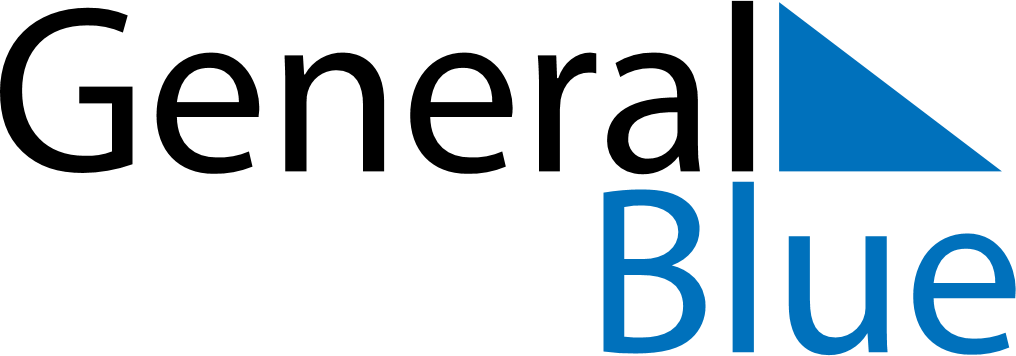 August 2030August 2030August 2030August 2030BermudaBermudaBermudaMondayTuesdayWednesdayThursdayFridaySaturdaySaturdaySunday12334Emancipation DaySomers’ Day567891010111213141516171718192021222324242526272829303131